Parcours 11,5 kms « Trail de la BiquetteDénivelé : 150 m Ce parcours démarre par un circuit plat autour du lac (environ 1,5km) pour s’échauffer, puis départ vers les coteaux avec passage le long de la Manse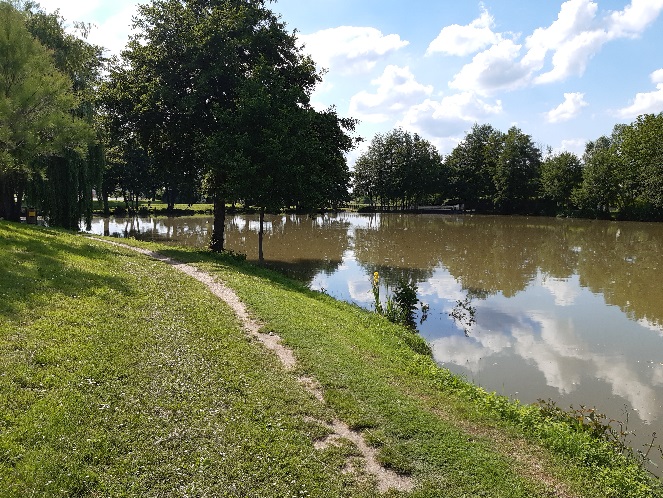 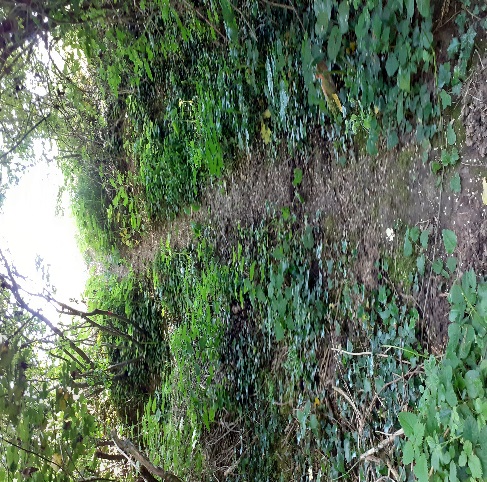 Km 3 : Attention le dénivelé commence par « La côte des chèvres »Environ 500 m avec une bonne pente ! Si vous tournez la tête à droite, vous aurez peut-être la chance de les voir !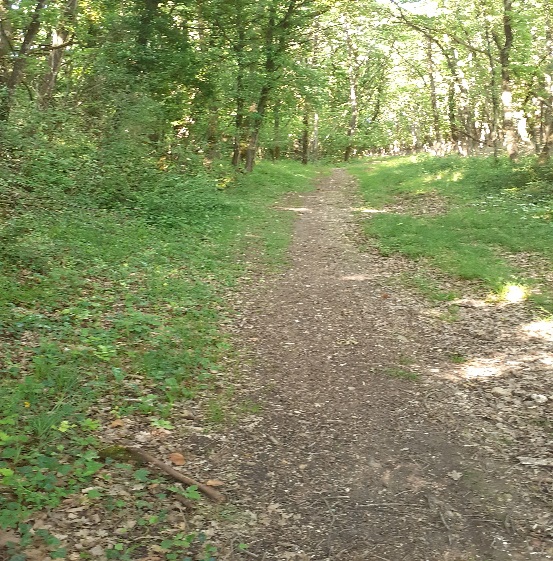 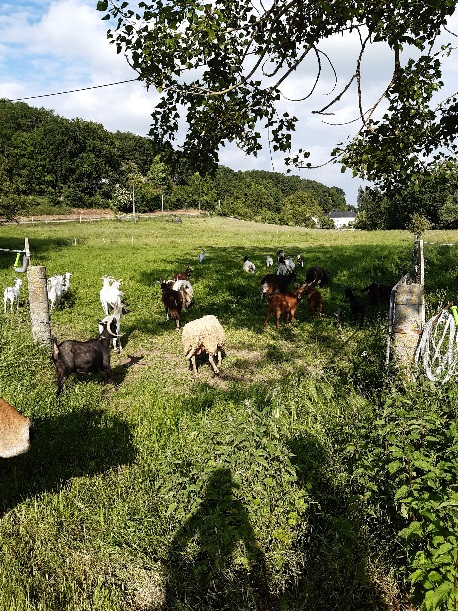 Km 3,8 : Passage technique dans un petit bois, puis petite montée sèche, et arrivée dans les coteaux par un petit sentier étroit et sinueux en descente.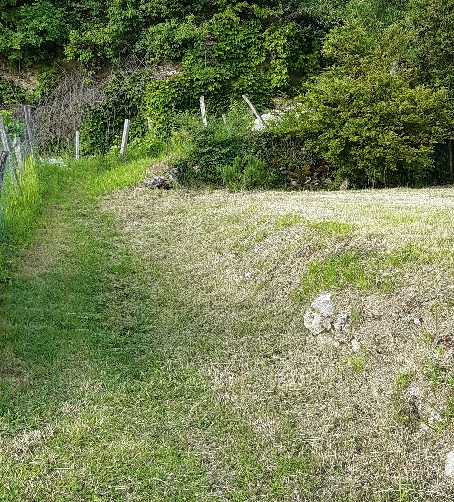 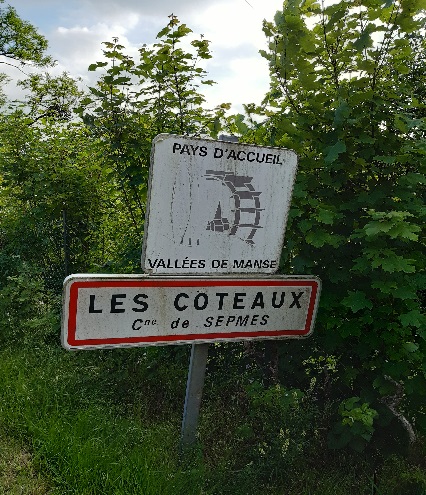 Km 4,7 : Et ça remonte sur environ 100 m puis replat !Tout cela dans un petit bois agréable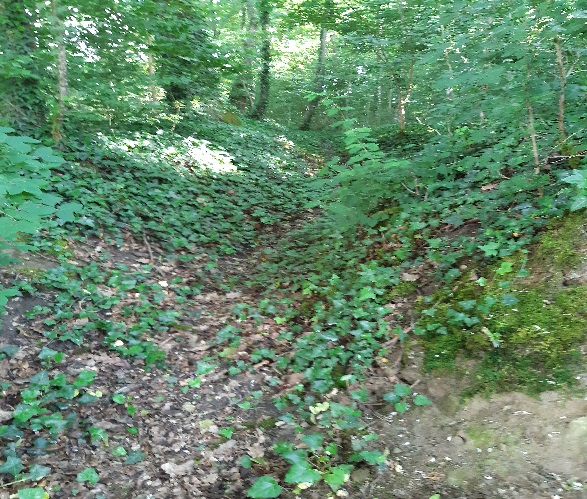 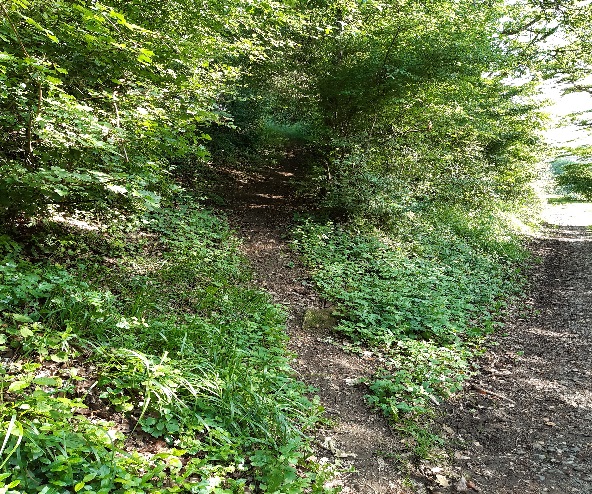 Km 5 : Séparation du 11,5 km et du 21 km : donc à droite pour le 11,5km vers une descente brève sur des cailloux glissants s’il pleut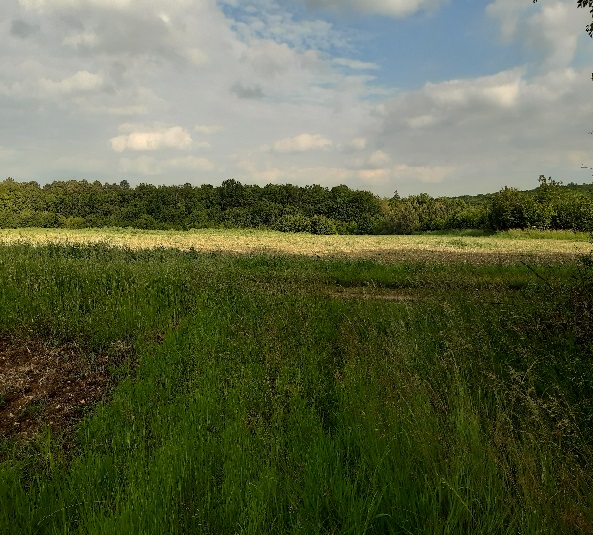 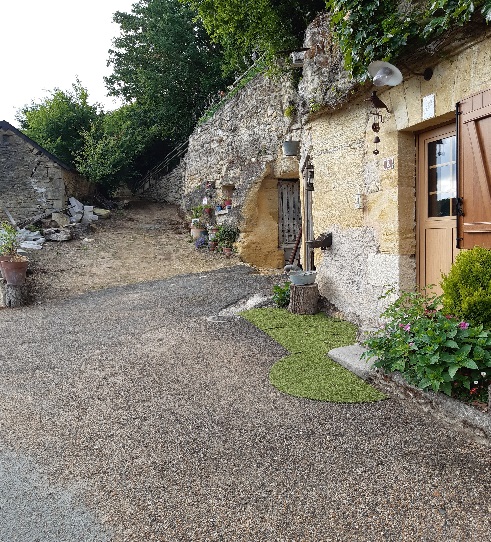 Km 5,6 : Long faux plat sur environ 500 m, jonction avec le 21 km et ravitaillementavant de redescendre dans la vallée par« Le petit bois des jonquilles » puis passage le long de la Manse avec vue sur les coteaux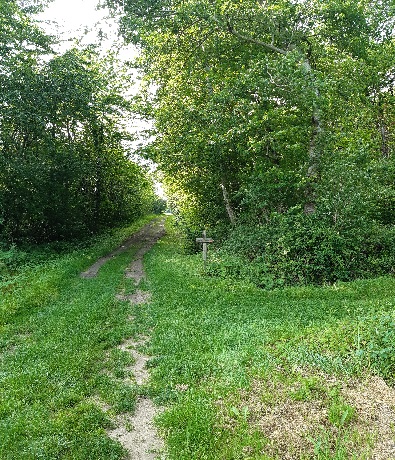 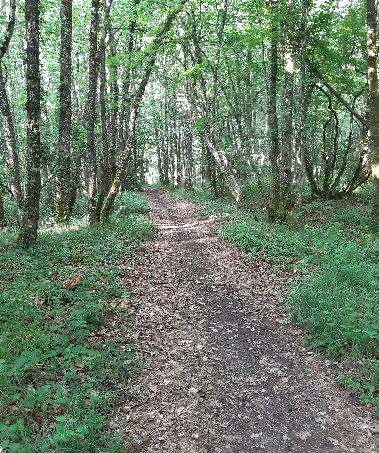 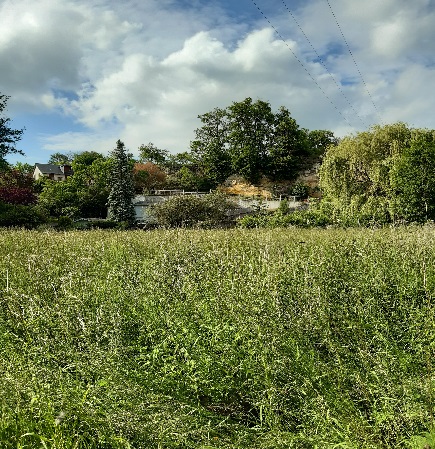 Km 7,2 : Regrimpette (environ 300 m) avec belle vue sur la vallée,Puis redescente, puis regrimpette 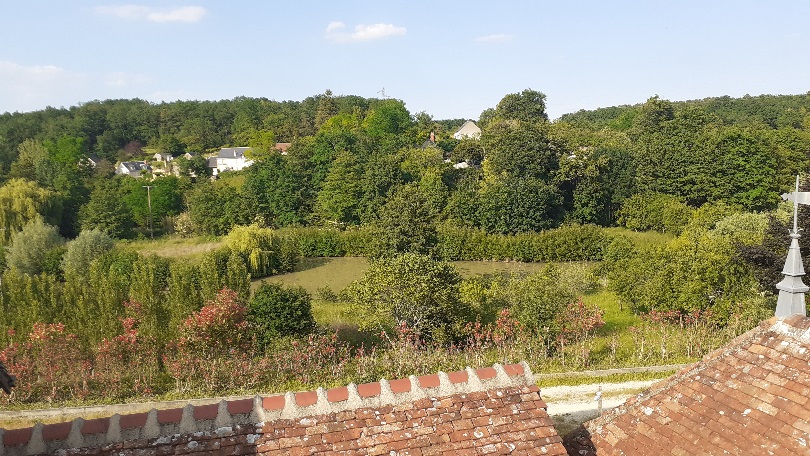 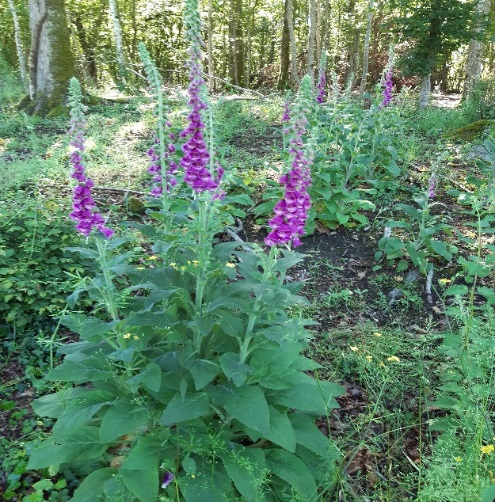 Km 8,4 : Descente caillouteuse avec belle maison dans cadre bucoliqueKm 9 : Passage technique dans une parcelle de bois et Attention, il faudra lever les gambettes 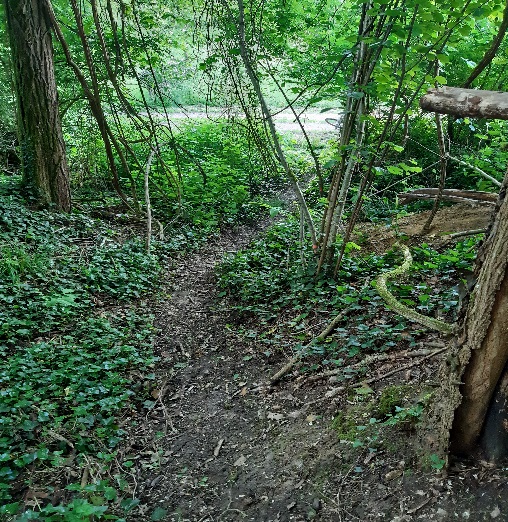 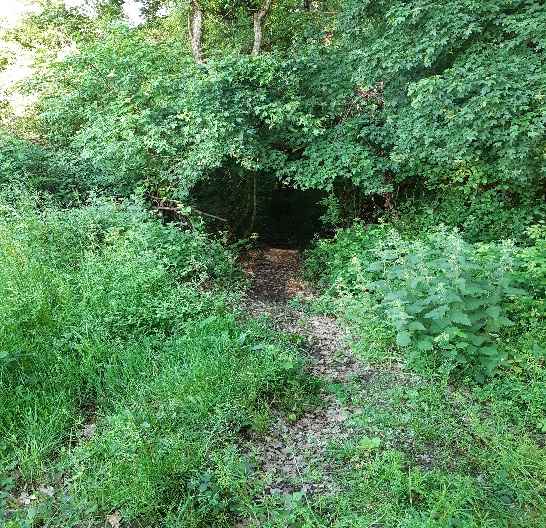 Puis retour jusqu’à l’arrivée le long de la Manse et petit tourdu lac très roulant pour finir avant de franchir la ligne d’arrivée !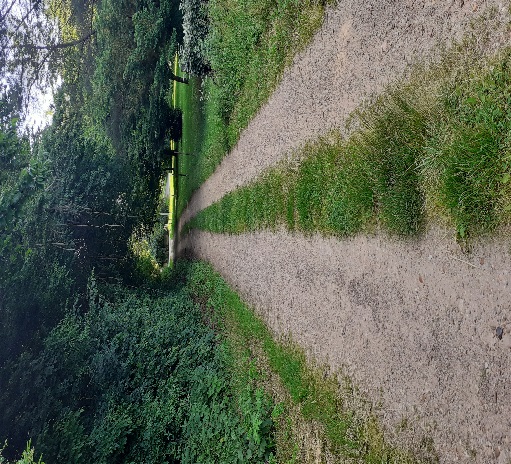 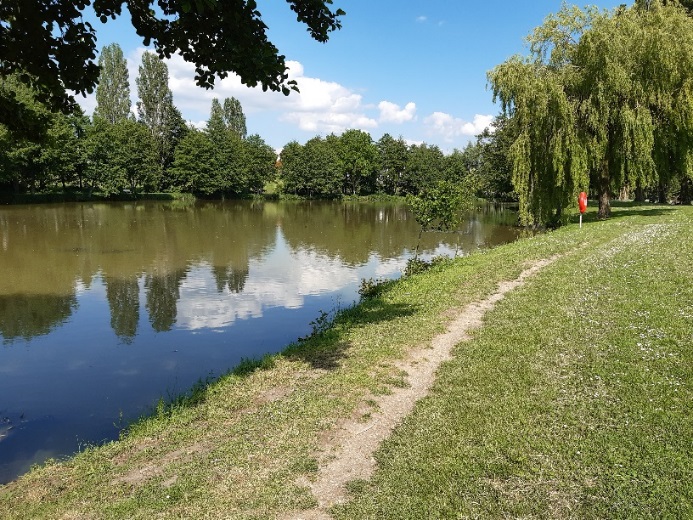 